12  февраля  в  Журавлихинский  ДК  были приглашены учащиеся  7 – 11 классов на мероприятие, посвящённое 25-летию со дня вывода Российских войск из Афганистана.  Т.С. Шпигальских  представила  нашего поэта, лауреата России,  Сергея Витальевича Климова.  Он  прочитал несколько своих стихотворений.  Состоялась встреча  с Героем Афганской войны, председателем Совета афганцев по Первомайскому району,  Горожаниным Николаем Анатольевичем. Учащимся рассказали о воинах-интернационалистах  Первомайского района, погибших при выполнении боевых задач в Афганистане и Чеченской республике, показали их фотографии, альбомы, личные письма. В заключение  встречи все сфотографировались.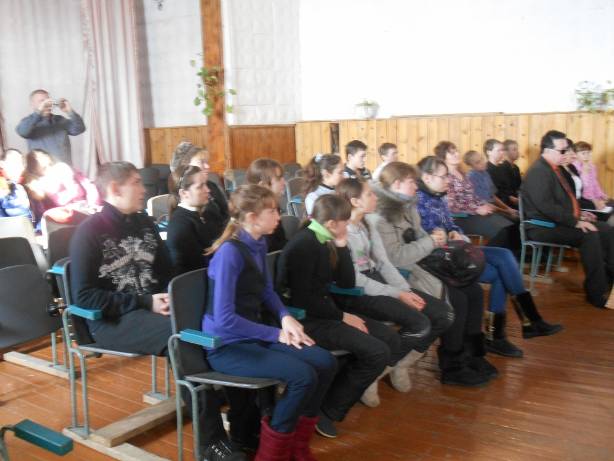 Учащиеся 7 – 11 классов на встрече с Героем-афганцем в ДК с. Журавлиха.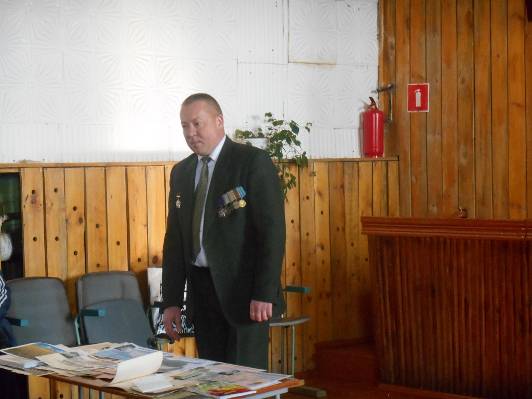 Горожанин Николай Анатольевич рассказывает о своих  военных товарищах и о боевых днях в Афганистане.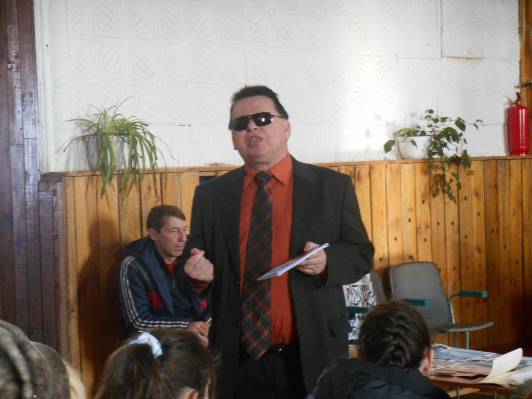 Поэт, Сергей Витальевич Климов,  читает свои стихи перед учащимися.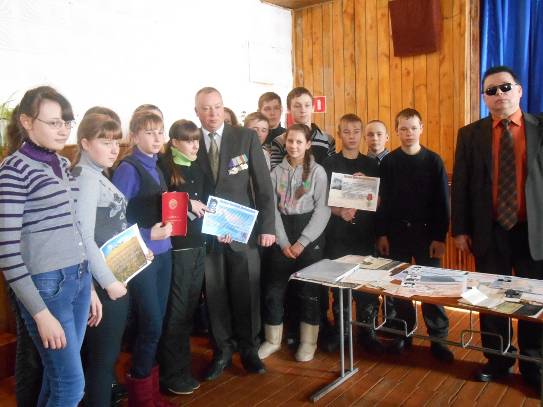 Все вместе сфотографировались на память.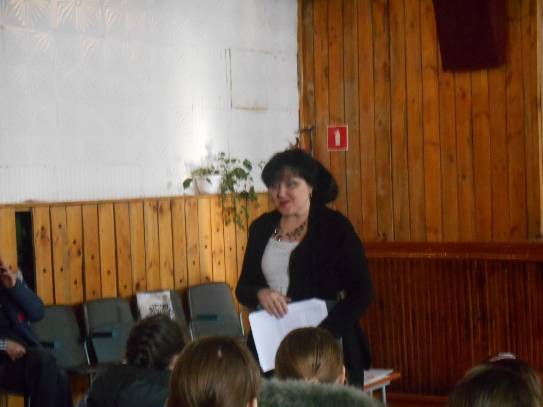 Т.С. Шпигальских  приглашает всех посмотреть фотографии, альбомы, личные письма воинов-интернационалистов, погибших  в Афганистане и Чеченской республике.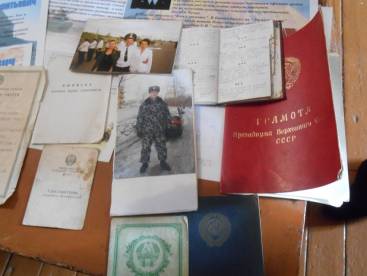 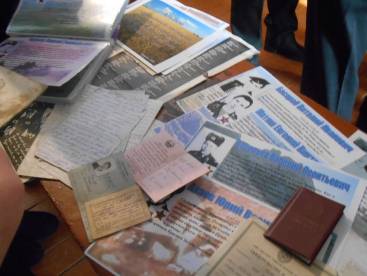 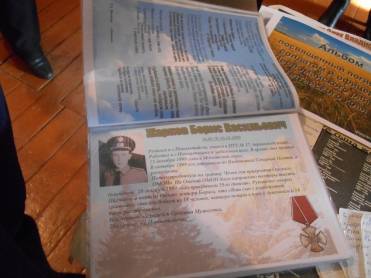 Альбомы, фотографии, письма, грамоты, удостоверения воинов. Материал представлен  из музея.